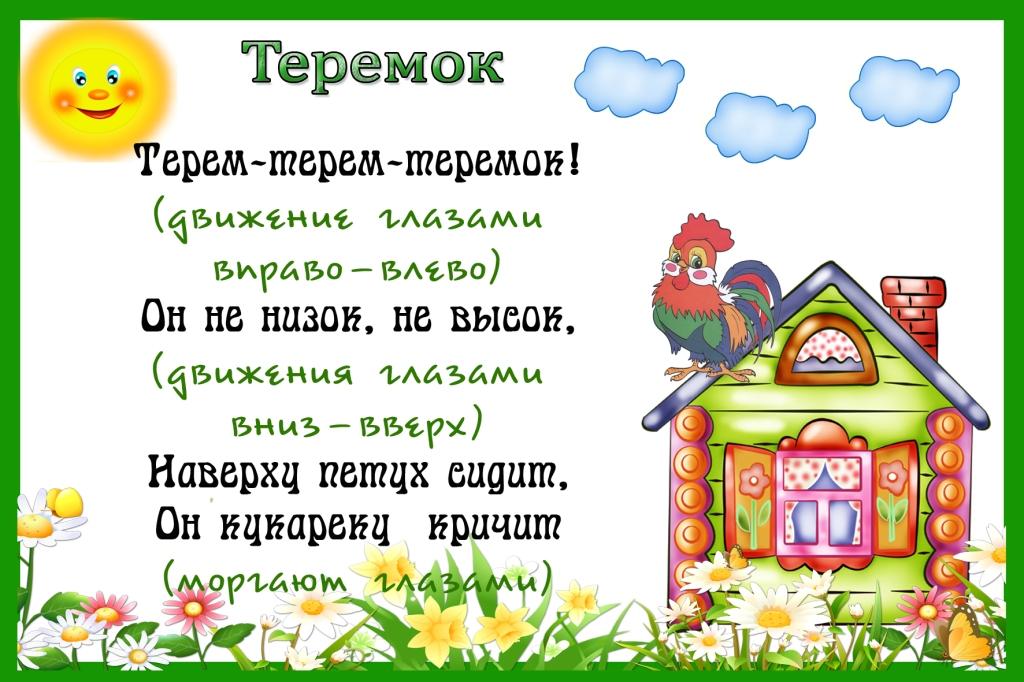 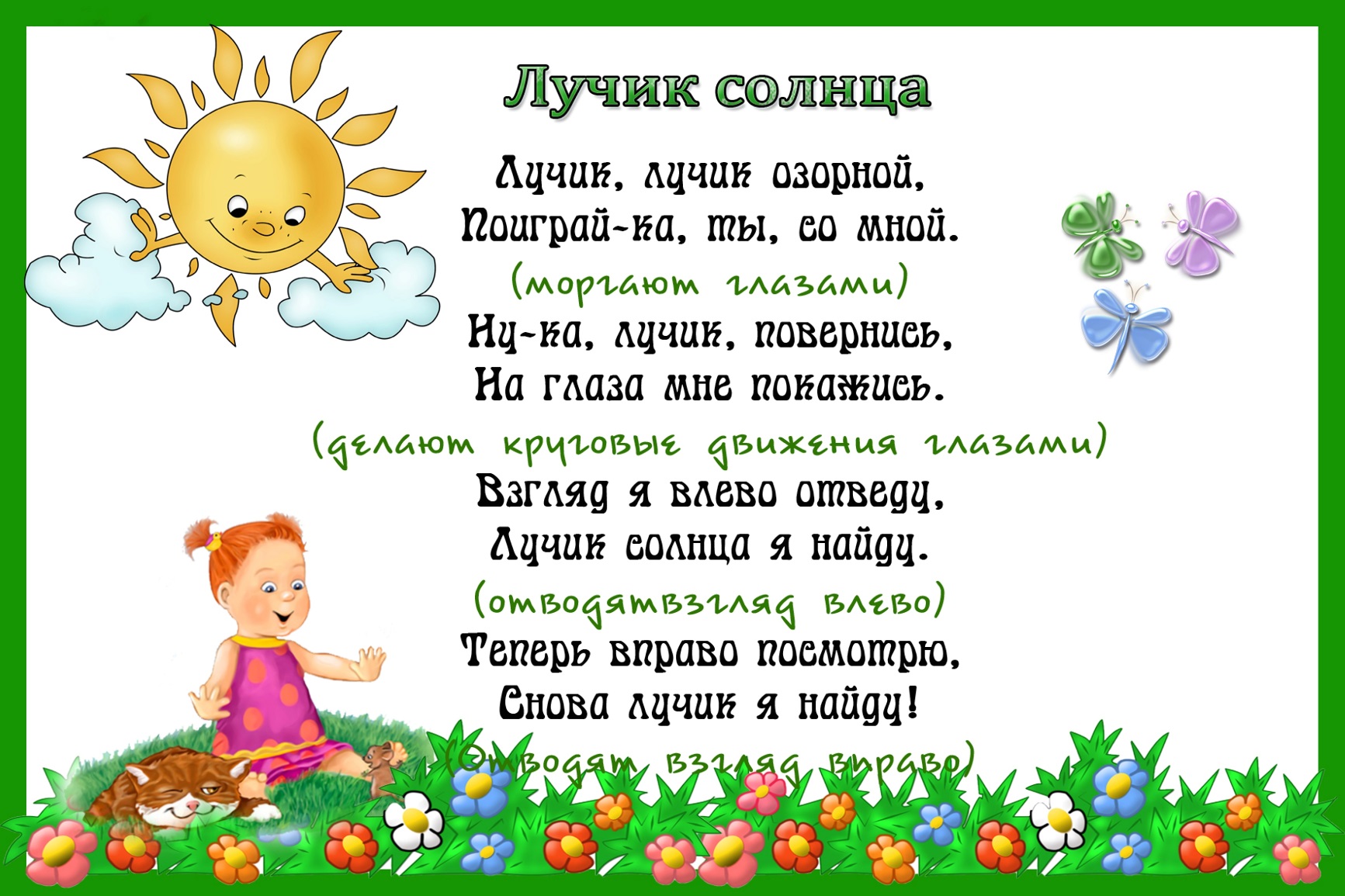 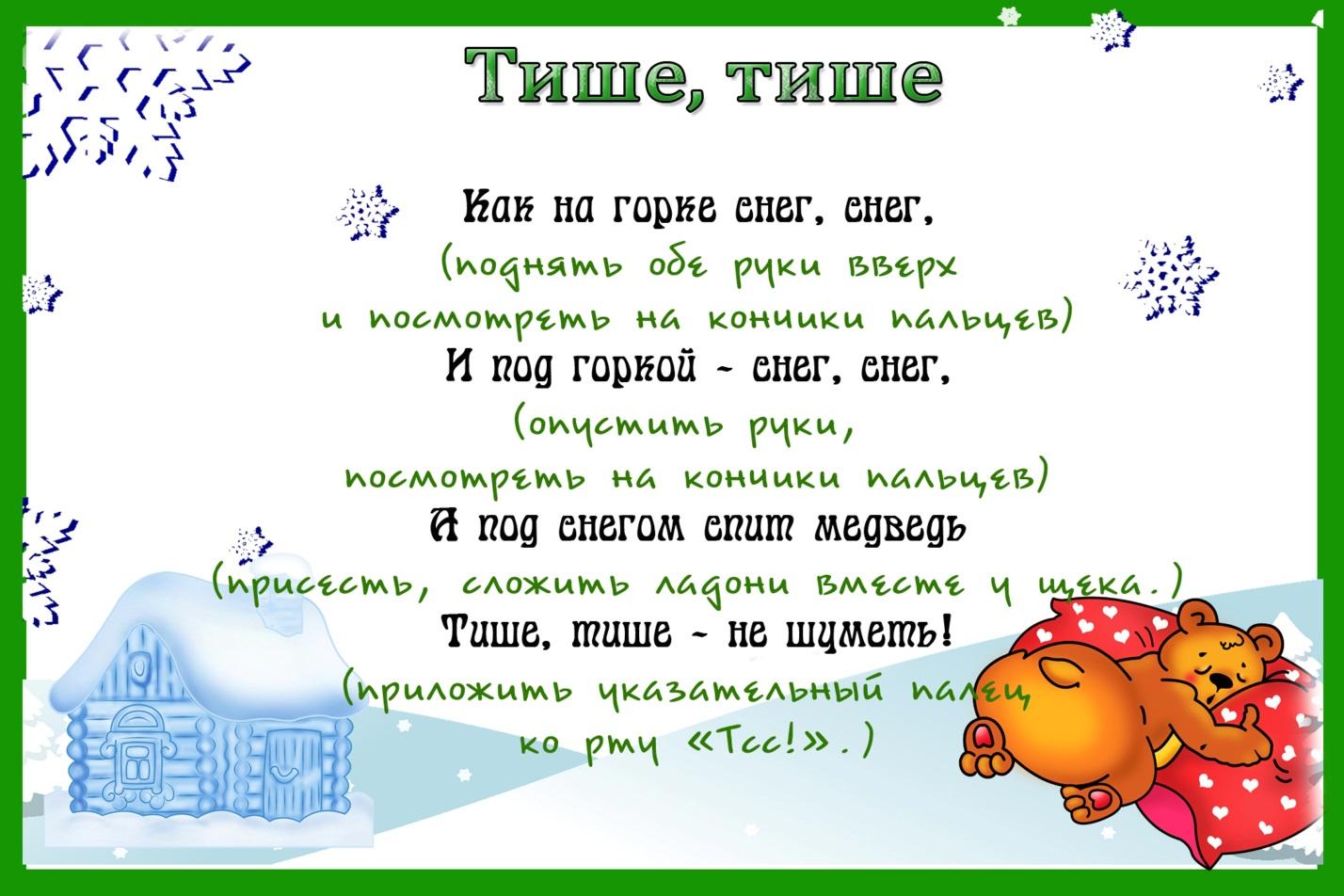 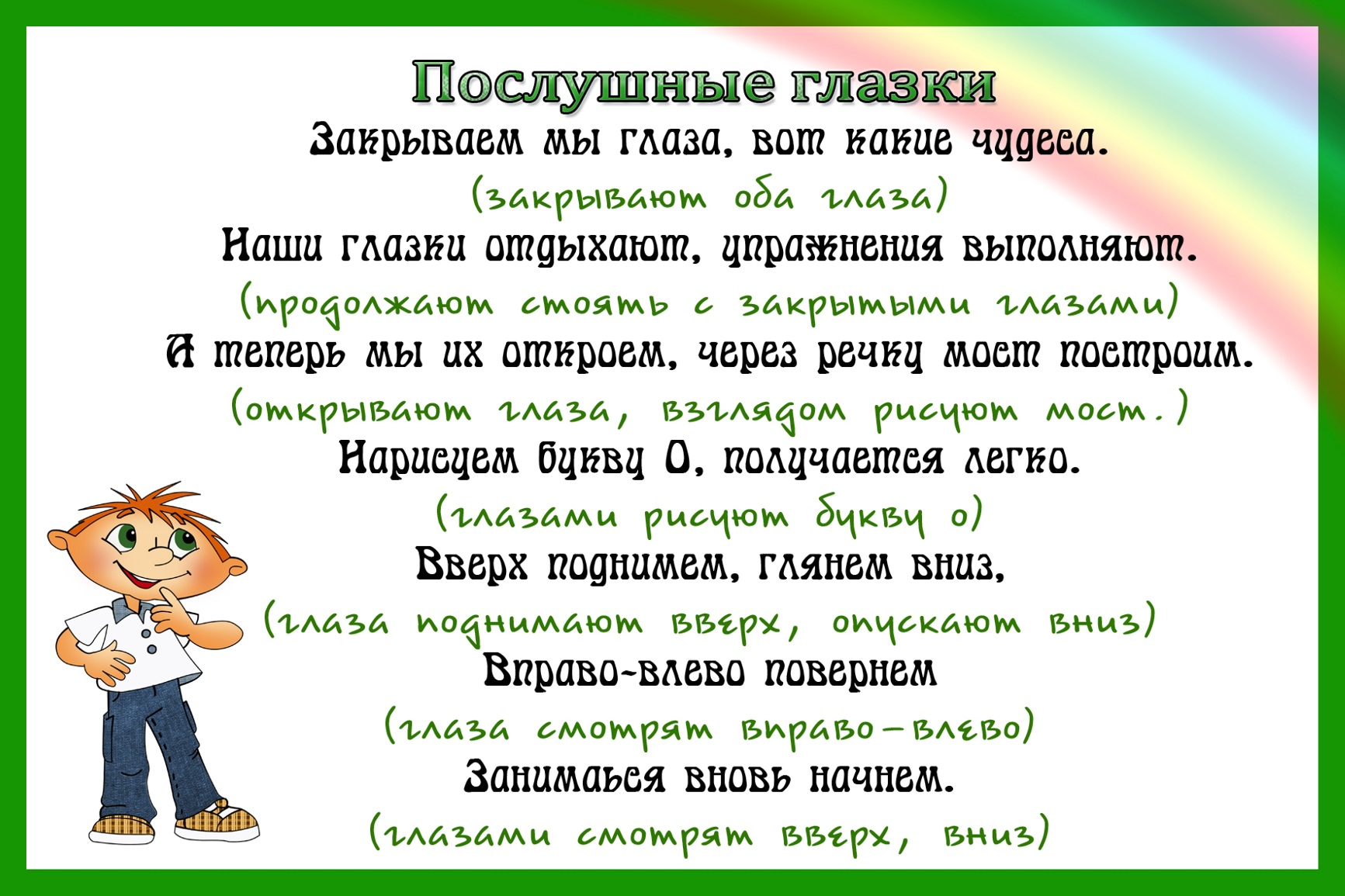 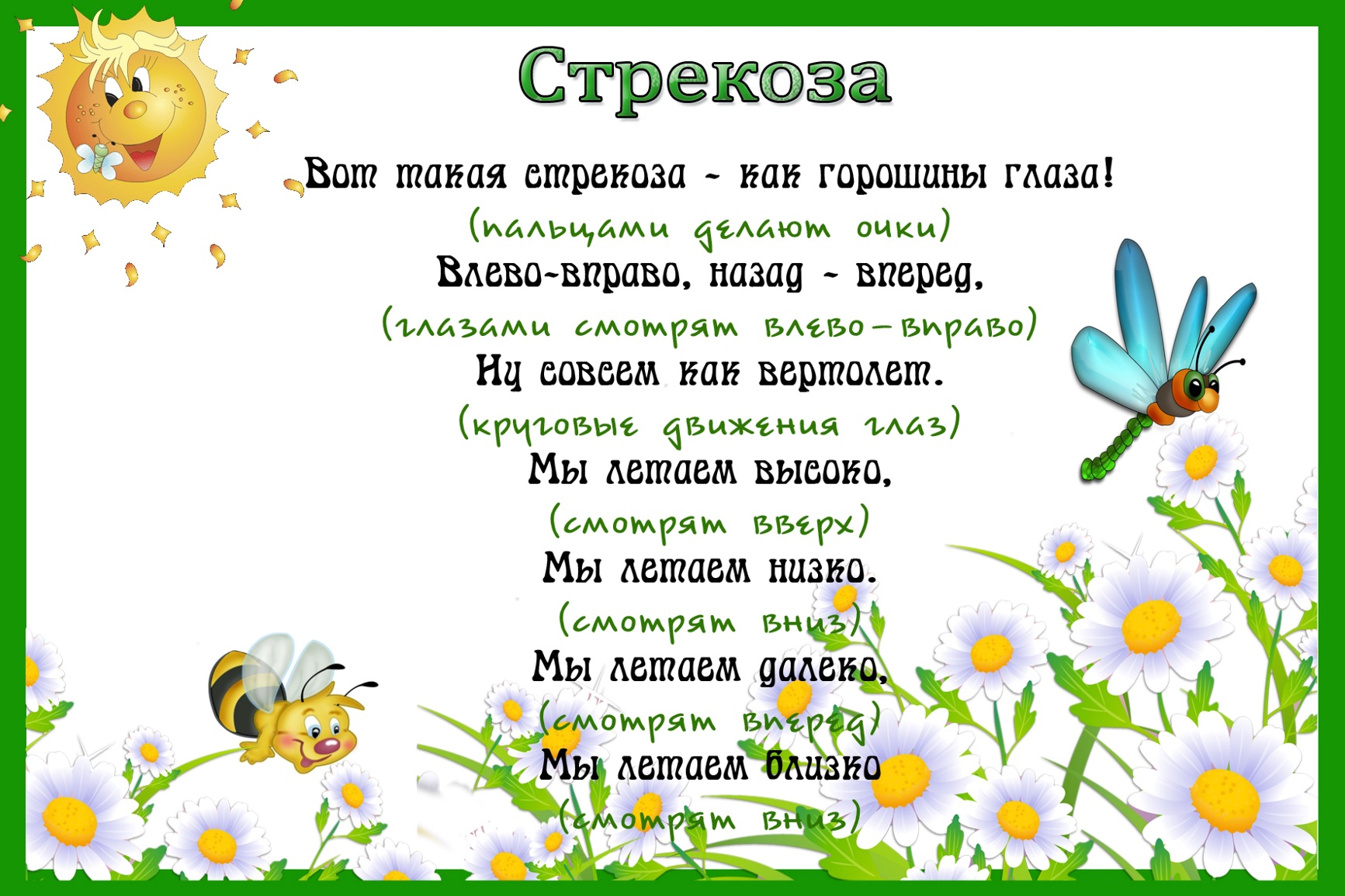 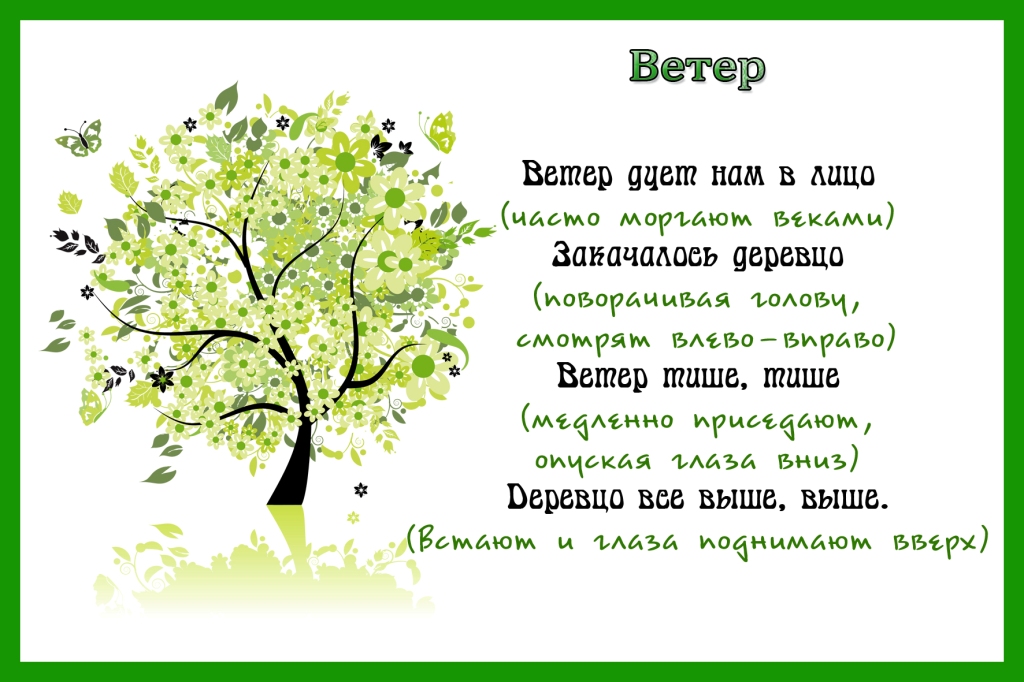 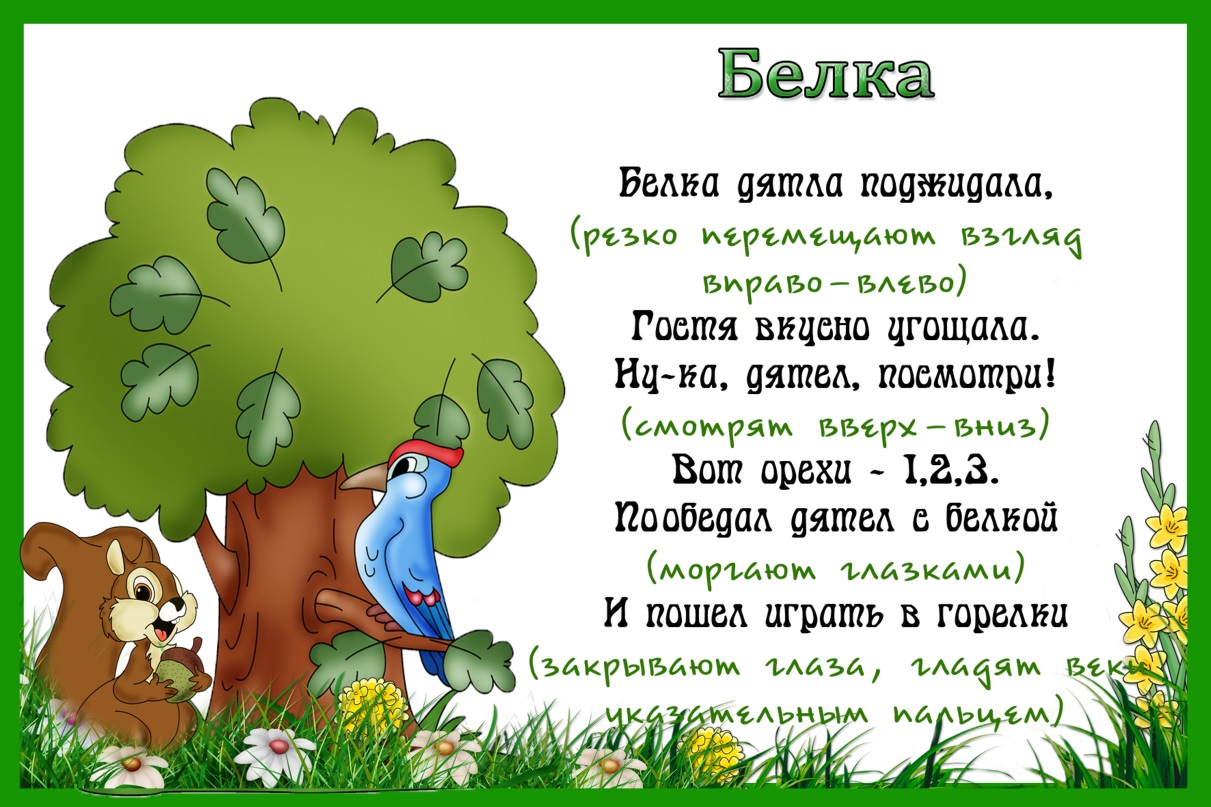 ГИМНАСТИКАДЛЯ ГЛАЗ